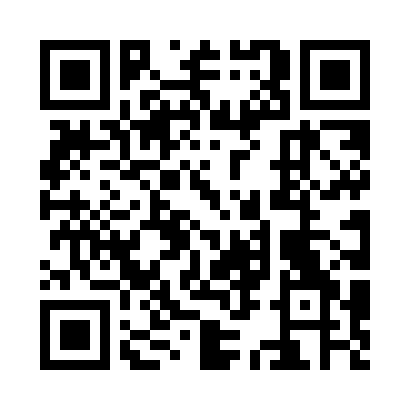 Prayer times for Crawley, Devon, UKWed 1 May 2024 - Fri 31 May 2024High Latitude Method: Angle Based RulePrayer Calculation Method: Islamic Society of North AmericaAsar Calculation Method: HanafiPrayer times provided by https://www.salahtimes.comDateDayFajrSunriseDhuhrAsrMaghribIsha1Wed3:525:451:096:168:3410:282Thu3:495:431:096:178:3610:313Fri3:465:421:096:188:3710:334Sat3:435:401:096:198:3910:365Sun3:415:381:096:208:4010:396Mon3:385:361:096:218:4210:417Tue3:355:351:096:228:4410:448Wed3:325:331:096:228:4510:479Thu3:295:311:096:238:4710:4910Fri3:275:301:096:248:4810:5211Sat3:245:281:096:258:5010:5512Sun3:215:271:096:268:5110:5713Mon3:185:251:096:278:5311:0014Tue3:165:241:096:288:5411:0215Wed3:165:221:096:298:5611:0216Thu3:155:211:096:308:5711:0317Fri3:145:191:096:308:5811:0418Sat3:145:181:096:319:0011:0419Sun3:135:171:096:329:0111:0520Mon3:125:161:096:339:0311:0621Tue3:125:141:096:349:0411:0722Wed3:115:131:096:349:0511:0723Thu3:115:121:096:359:0711:0824Fri3:105:111:096:369:0811:0925Sat3:105:101:096:379:0911:0926Sun3:095:091:096:379:1011:1027Mon3:095:081:096:389:1211:1128Tue3:085:071:106:399:1311:1129Wed3:085:061:106:409:1411:1230Thu3:085:051:106:409:1511:1331Fri3:075:041:106:419:1611:13